РЕШЕНИЕ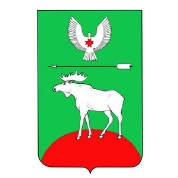 Совета депутатов муниципального образования«Муниципальный округ Красногорский район Удмуртской Республики» О земельном налоге на территории муниципального образования «Муниципальный округ Красногорский район Удмуртской Республики»Принято Советом депутатовмуниципального образования «Муниципальный округ Красногорский район Удмуртской Республики»			                         16 ноября 2021 годаВ соответствии с Налоговым кодексом Российской Федерации, Совет депутатов муниципального образования «Муниципальный округ Красногорский район Удмуртской Республики» РЕШАЕТ:1. Установить ставки земельного налога в следующих размерах:1.1  0,3 процента в отношении земельных участков:     -отнесенных к землям сельскохозяйственного назначения или к землям в составе зон сельскохозяйственного использования в населенных пунктах и используемых для сельскохозяйственного производства;- занятых жилищным фондом и объектами инженерной инфраструктуры жилищно-коммунального комплекса (за исключением доли в праве на земельный участок, приходящейся на объект, не относящийся к жилищному фонду и к объектам инженерной инфраструктуры жилищно-коммунального комплекса) или приобретенных (предоставленных) для жилищного строительства (за исключением земельных участков, приобретенных (предоставленных) для индивидуального жилищного строительства, используемых в предпринимательской деятельности);-не используемых в предпринимательской деятельности, приобретенных (предоставленных) для ведения личного подсобного хозяйства, садоводства или огородничества, а также земельных участков общего назначения, предусмотренных Федеральным законом от 29 июля 2017 года N 217-ФЗ "О ведении гражданами садоводства и огородничества для собственных нужд и о внесении изменений в отдельные законодательные акты Российской Федерации"; - ограниченных в обороте в соответствии с законодательством Российской Федерации, предоставленных для обеспечения обороны, безопасности и таможенных нужд;1.2  1,5 процента в отношении прочих земельных участков.2. В течение налогового периода налогоплательщики-организации уплачивают авансовые платежи по земельному налогу.Порядок и сроки исчисления налога и авансовых платежей  по налогу осуществляется в соответствии со статьями 393, 396 и 397 Налогового кодекса РФ.          3. С момента вступления в силу настоящего решения признать утратившим силу решение Совета депутатов муниципального образования  «Агрикольское» от 25 ноября 2019 года № 150 «О земельном налоге на территории муниципального образования «Агрикольское», решение Совета депутатов муниципального образования «Архангельское» от 26 ноября 2019 года № 156, «О земельном налоге на территории муниципального образования «Архангельское», решение Совета депутатов муниципального образования «Валамаз» от 25 ноября 2019 года № 153 земельном налоге на территории муниципального образования «Валамаз», решение Совета депутатов муниципального образования «Васильевское» от 26 ноября 2019 года № 140 «О земельном налоге на территории муниципального образования «Васильевское», решение Совета депутатов муниципального образования «Дебинское» от 27 ноября 2019 года № 149 «О земельном налоге на территории муниципального образования «Дебинское», решение Совета депутатов муниципального  образования «Кокман» от 26 ноября 2019 года № 152 «О земельном налоге на территории муниципального образования «Кокман», решение Совета депутатов муниципального образования «Красногорское» от 28 ноября 2019 года № 179 «О земельном налоге на территории муниципального образования «Красногорское», решение Совета депутатов муниципального образования « Курьинское» от 27 ноября 2019 года № 178 «О земельном налоге на территории муниципального образования «Курьинское», решение Совета депутатов муниципального образования «Прохоровское» от 25 ноября 2019 года № 131 «О земельном налоге на территории муниципального образования «Прохоровское», решение Совета депутатов муниципального образования «Селеговское» от 27 ноября 2019 года № 156 «О земельном налоге на территории муниципального образования «Селеговское».           4. Настоящее решение вступает в силу с 01.01.2022 года, но не ранее, чем по истечении одного месяца со дня его официального опубликования.Председатель Совета депутатовмуниципального  образования« Муниципальный округКрасногорский район Удмуртской Республики»                                                             И.Б. ПрокашевГлава муниципального образования «Муниципальный округ Красногорский район Удмуртской Республики»                                                             В.С.Корепанов село Красногорское     16 ноября 2021№ 46        